Evaluando mis aprendizajes: Clase 2Objetivo de la clase: Reconocer los elementos del ecosistema y sus interacciones, comprendiendo que cualquier cambio en uno, afectará también a los otros. 1.- Dibuja el ecosistema del lobo marino. Incluye factores bióticos y abióticos.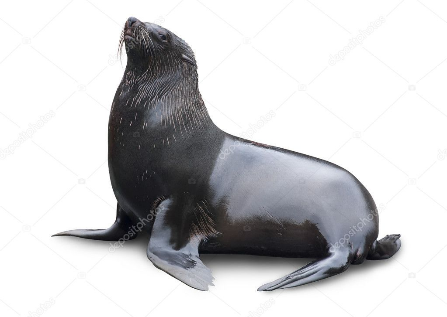 2.- Nombra 4 factores abióticos que estén presentes en este ecosistema:3.- Nombra un ejemplo de interacción entre el lobo marino y un factor abiótico:4.- Nombra un ejemplo de interacción entre el lobo marino y un factor biótico:5.- ¿Qué podría ocurrir con los componentes bióticos del ecosistema si se modifica un factor abiótico? Explica utilizando un ejemplo.Fuente: Texto Ciencias Naturales 4° Básico (Proyecto Savia) (SM)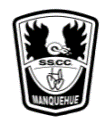 Fundación EducacionalColegio de los SS.CC.- Coordinación Académica 2° Ciclo -                                                                                      DEPARTAMENTODE CIENCIASCIENCIAS NATURALESPROFESORAS: FERNANDA BONIFAZM.LAURA BUXEDAS                          ALEJANDRA WENZELCURSO: 4° BÁSICO